Сьогодні -  день позитивного                  мислення! 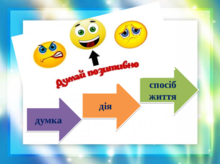 Позитивність – це стан розуму. Потрібно лише  трохипрактики та старання і досягти позитивності легше,ніж здається.
                                      9  порад, які  допоможуть  розвинути   силу  позитивного  мислення :Більше посміхайтесяІгноруйте  негативні думки, замінюючи їх оптимістичнимиПропускайте у свою підсвідомість тільки відчуття успіху, щастя, силиВ думках, під час розмови  використовуйте позитивні слова – «я можу», «це можливо», «я зможу це зробити» та ін.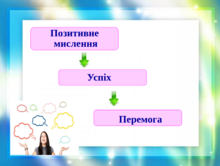 Позитивний настрій допомагає зняти стрес і , як наслідок, захищає ваше здоров’яБільше гуляйте і займайтеся будь-якою фізичною активністю ( це допоможе виробити позитивне ставлення)Дивіться  фільми, які допомагають  відчувати себе щасливимАсоціюйте себе з людьми, які мислять позитивноВізуалізуйте свої досягнення – просто уявіть, що у вас все вийде – і це змусить  вас перейнятися оптимізмом. Трохи фантазії нікому не завадить              Лікар-дезінфекціоніст Надвірнянського РВДУ «Івано-Франківський ОЦ КПХ МОЗУ»                               Г.Катаман